Abruf von Fördermitteln aus dem Hessischen DigitalPakt-Schule und dem 
Sondervermögen „Digitale Infrastruktur“ des BundesDie Belegliste-Abruf oder der Verwendungsnachweis ist beigefügt. (vgl. Ziffer 10.7 der Förderrichtlinie).Der Fördermittelempfänger versichert, dass die abgerufenen Mittel innerhalb von zwei Monaten nach Auszahlung für fällige Zahlungen im Rahmen des Zuwendungszwecks benötigt werden;die förderfähigen Ausgaben um alle mit der geförderten Maßnahme zusammenhängenden Einnahmen (insbesondere Preisminderungen und Rabatte sowie Veräußerungserlöse im Fall von Ersatzbeschaffungen) reduziert wurden. Die entsprechenden Angaben werden im Rahmen des Verwendungsnachweisverfahrens erbracht; mit der Maßnahme begonnen worden ist. Sofern die Kofinanzierung durch Eigenmittel des öffentlichen Schulträgers zwischenfinanziert wird, bestätigt dieser, dass die Eigenmittel in entsprechender Höhe vorhanden sind sowie dass das Kofinanzierungsdarlehen der WIBank mit Vorlage des Verwendungsnachweises, spätestens aber bis zum Abrufstichtag 30. Juni 2025, abgerufen wird.An die Wirtschafts- und Infrastrukturbank Hessenrechtlich unselbstständige Anstalt in derLandesbank Hessen-Thüringen GirozentraleHC-533400 Infrastruktur I60297 Frankfurt am Main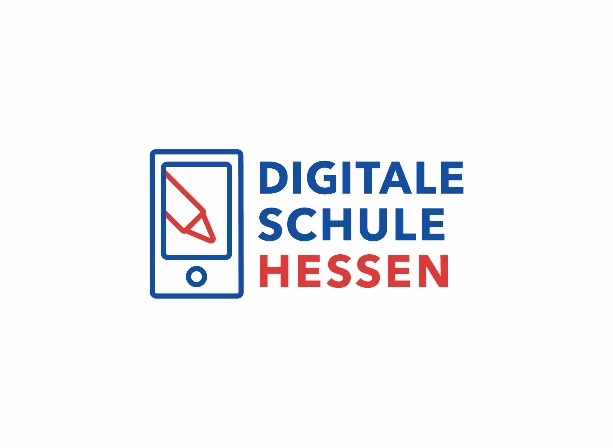 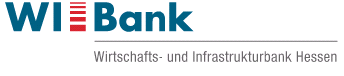 Ident-Nr.FördermittelempfängerFördermittelempfängerNameZuständiger AnsprechpartnerTelefon / Fax / E-MailInvestitionsvorhabenInvestitionsvorhabenName der Einrichtung MaßnahmePLZ, OrtStraße, HausnummerHiermit werden abgerufen                                                         EURAufteilung des AbrufbetragesAufteilung des AbrufbetragesEURKofinanzierungsdarlehen mindestens 25 % der förderfähigen fälligen ZahlungenAuszahlungen zu den Quartalsterminen (15.03., 15.06., 15.09. und 15.12.)Kofinanzierungsdarlehen mindestens 25 % der förderfähigen fälligen ZahlungenAuszahlungen zu den Quartalsterminen (15.03., 15.06., 15.09. und 15.12.)Bundeszuschuss max. 75 % der förderfähigen fälligen ZahlungenAuszahlungen gem. Zuschussvereinbarung zum 15. des übernächsten MonatsBundeszuschuss max. 75 % der förderfähigen fälligen ZahlungenAuszahlungen gem. Zuschussvereinbarung zum 15. des übernächsten MonatsSumme:Summe:Kofinanzierung aus Eigenmitteln (Zwischenfinanzierung) ja  / nein mindestens 25 % der förderfähigen fälligen ZahlungenKofinanzierung aus Eigenmitteln (Zwischenfinanzierung) ja  / nein mindestens 25 % der förderfähigen fälligen ZahlungenAuszahlungAuszahlungDie Auszahlung wird erbeten auf das KontoKontoinhaber:IBAN:bei Kreditinstitut:Ort / DatumNamen der Unterzeichner in DruckbuchstabenUnterschriften1)1)2)2)